 Р Е Ш Е Н И Ег. БаймакО назначении дополнительных выборов депутатовСовета сельского поселения Татлыбаевский сельсовет муниципального района Баймакский район Республики Башкортостан по одномандатному избирательному округу №7 на 13 сентября 2020 годаВ соответствии со статьями 10 и 88 Кодекса Республики Башкортостан о выборах, решением Совета сельского поселения Татлыбаевский сельсовет муниципального района Баймакский район Республики Башкортостан №40 от 18 мая 2020 года, территориальная избирательная комиссия муниципального района Баймакский район Республики Башкортостан, на которую постановлением Центральной избирательной комиссии Республики Башкортостан № 130/205-5 от 11 декабря 2015 года возложены полномочия избирательной комиссии муниципального района Баймакский  район Республики Башкортостан решила:	1.Назначить дополнительные выборы депутата Совета сельского поселения Татлыбаевский сельсовет муниципального района Баймакский  район Республики Башкортостан по одномандатному избирательному округу №7  на 13 сентября 2020 года.2.Опубликовать настоящее решение в газетах «Сакмар» и «Баймакский вестник». 3.Разместить настоящее решение на официальном сайте Администрации   муниципального района Баймакский район Республики Башкортостан, на стенде территориальной избирательной комиссии. 4.Направить настоящее решение в Центральную избирательную комиссию Республики Башкортостан и Совет сельского поселения Татлыбаевский сельсовет муниципального района Баймакский район Республики Башкортостан. 5. Контроль за выполнением настоящего решения возложить на секретаря территориальной избирательной комиссии Сирбаеву Н.Ш.. Председательизбирательной комиссии		_____________	Ш.Ш. Муталлапов	Секретарьизбирательной комиссии 	           _____________	Н.Ш. СирбаеваМ.П.	                                                                                                                     Территориальная  избирательная комиссия муниципальногорайона Баймакский район Республики Башкортостан 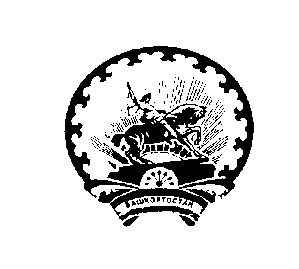 Баш7ортостан Республика3ыБайма7  районымуниципаль районыны8 территориаль 3айлау комиссия3ы24 июня 2020 года№ 987